附件北京市标准化村卫生室标识形象识别标准及设计说明    本设计依据中国社区卫生协会团体标准T/CHAC 002—2021《基层医疗卫生机构标识设计规范》文件制定，对北京市标准化村卫生室标识的标准字、专用字体、标准色、基本要素组合、寓意进行了解释说明，并对各要素在村卫生室宣传、物品等方面的应用进行了示例。本说明力求与现有法律、法规、国家标准和国家卫生健康标准委员会的规范保持一致，所用名词、术语、定义等力求严谨、规范、准确、一致。一、适用范围本文件规定了北京市标准化村卫生室标识的标准字、专用字体、标准色、基本要素组合的设计要求及使用规范，以及基本要素的应用。本文件适用于北京市标准化村卫生室标识设计、制作及使用。二、规范性引用文件    本文件引用中国社区卫生协会团体标准T/CHAC 002—2021《基层医疗卫生机构标识设计规范》。    三、基本要素设计及使用规范    3.1 标准彩色标识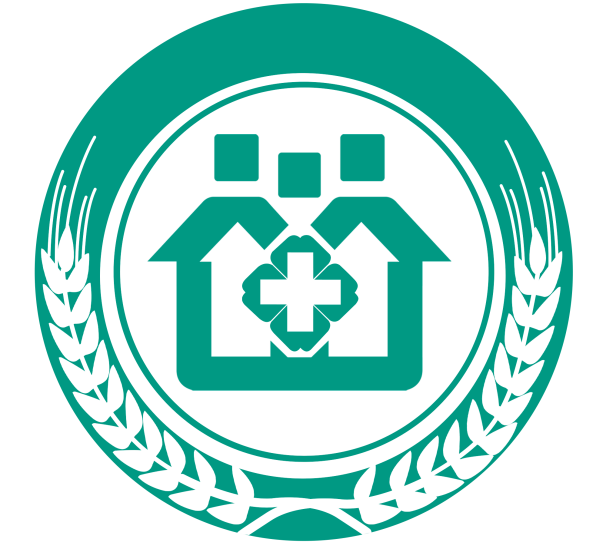 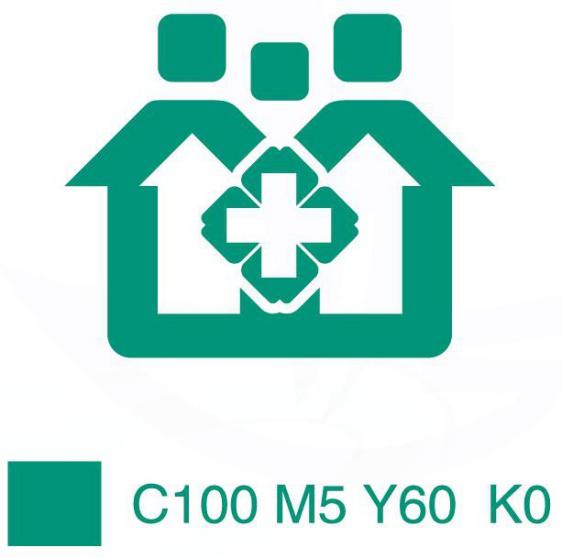 图1.北京市标准化村卫生室标识及色值标准北京市标准化村卫生室标识（见图1）由外部的环形麦穗和内部的基层医疗卫生机构标识组成。外部环形、饱满的麦穗象征着广大农民，在中国传统文化中，“穗”与“岁”同音，麦穗也寓意着健康平安。内部由人、房屋和医疗卫生机构标识等元素构成。人代表家庭，家庭和房屋组成和谐社区，与医疗卫生机构的“四心十字”组合表示基层医疗卫生机构是医疗卫生服务单位，体现了以人的健康为中心、家庭为单位、社区为范围的服务内涵及以人为本的理念。图形中含有两个向上的箭头，一个代表居民健康水平不断提高，一个代表服务质量不断改善，展示永远追求健康的目标。标识的整体颜色为绿色，体现了健康与和谐以及广大农民对健康生活和未来美好生活的希望。    3.2 标识的使用范围包括北京市标准化村卫生室牌匾、灯箱、标牌、旗帜、文件、服饰、宣传栏、宣传材料、办公用品、网页等。标识应置于显著位置，便于识别。标识不得用于以营利为目的活动及与基层卫生健康工作无关的活动。    3.3 标识及标牌标准制图标准制图见图2和图3，它体现标识整体造型比例、结构、空间距离的相互关系，使用时应按照比例放大或缩小。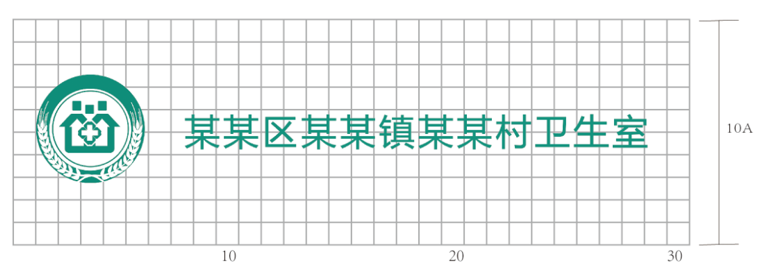 图2  村卫生室门头标准制图A:为一个标准单位字号：45字体：微软雅黑长：30A高：10A长：高 3:1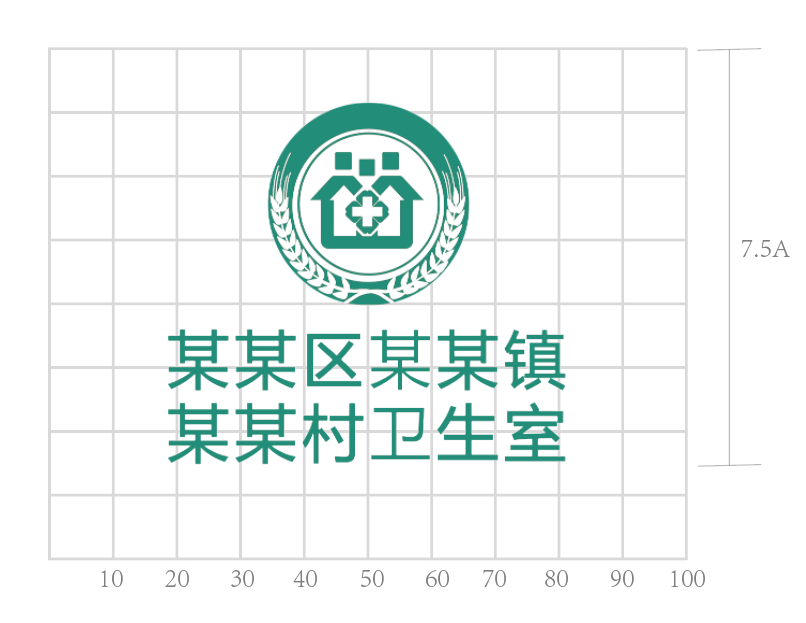 图3.村卫生室标牌标准制图A:为一个标准单位字号：33字体：微软雅黑长：10A高：7.5A长：高    1:0.75    3.4专用字体汉字专用字体暂定使用微软雅黑。    3.5标准色标识采用CMYK和RGB色彩模式，色值见图4所示。CMYK宜用于印刷品色值标准，RGB宜用于视频、手机等电子显示色值标准。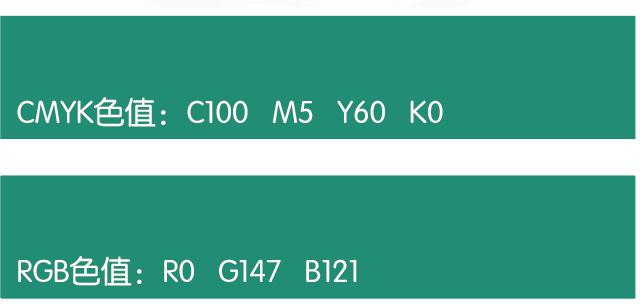 图4.标准色值图注1：CMYK四色模式是彩色印刷时采用的一种套色模式。C：Cyan = 青色；M：Magenta = 品红色；Y：Yellow = 黄色；K：blacK=黑色。注2：RGB色彩模式是工业界的一种颜色标准，RGB即是代表红（Red）、绿（Green）、蓝（Blue）三个通道的颜色。    3.6 标识组合及应用标识与名称的组合分左右组合、上下组合，应按图2和图3所示的位置、距离、大小进行排列，使用时应按照比例放大或缩小。标识组合在使用过程中不应出现比例失调、方向错误、变形、颜色错误、图形组合错误等情况，可用于应用系统的设计和制作。应用系统包括机构铭牌、标识柱、楼层平面图、楼层索引、楼道分流牌、防撞条、接待台、指引牌、窗口牌、门牌、医生介绍牌、警示牌、宣传栏、医务人员介绍栏、名片、桌牌、信封、信纸、挂带、档案袋、手提袋、意见箱等。示例图如下。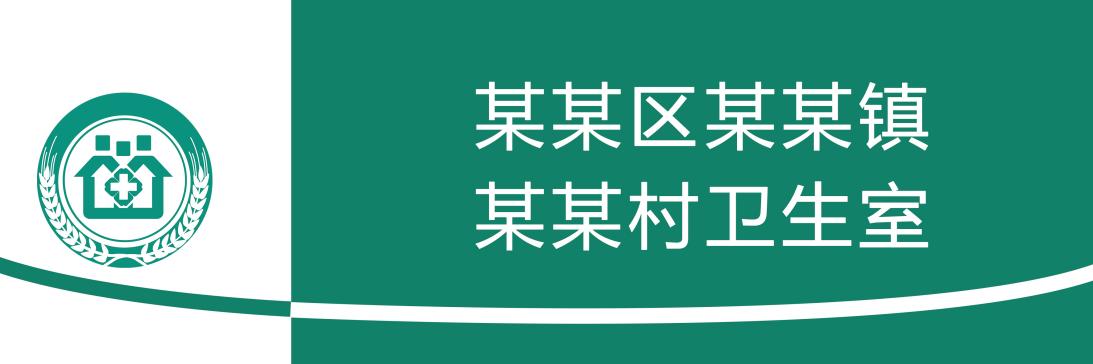 图5  门头示意图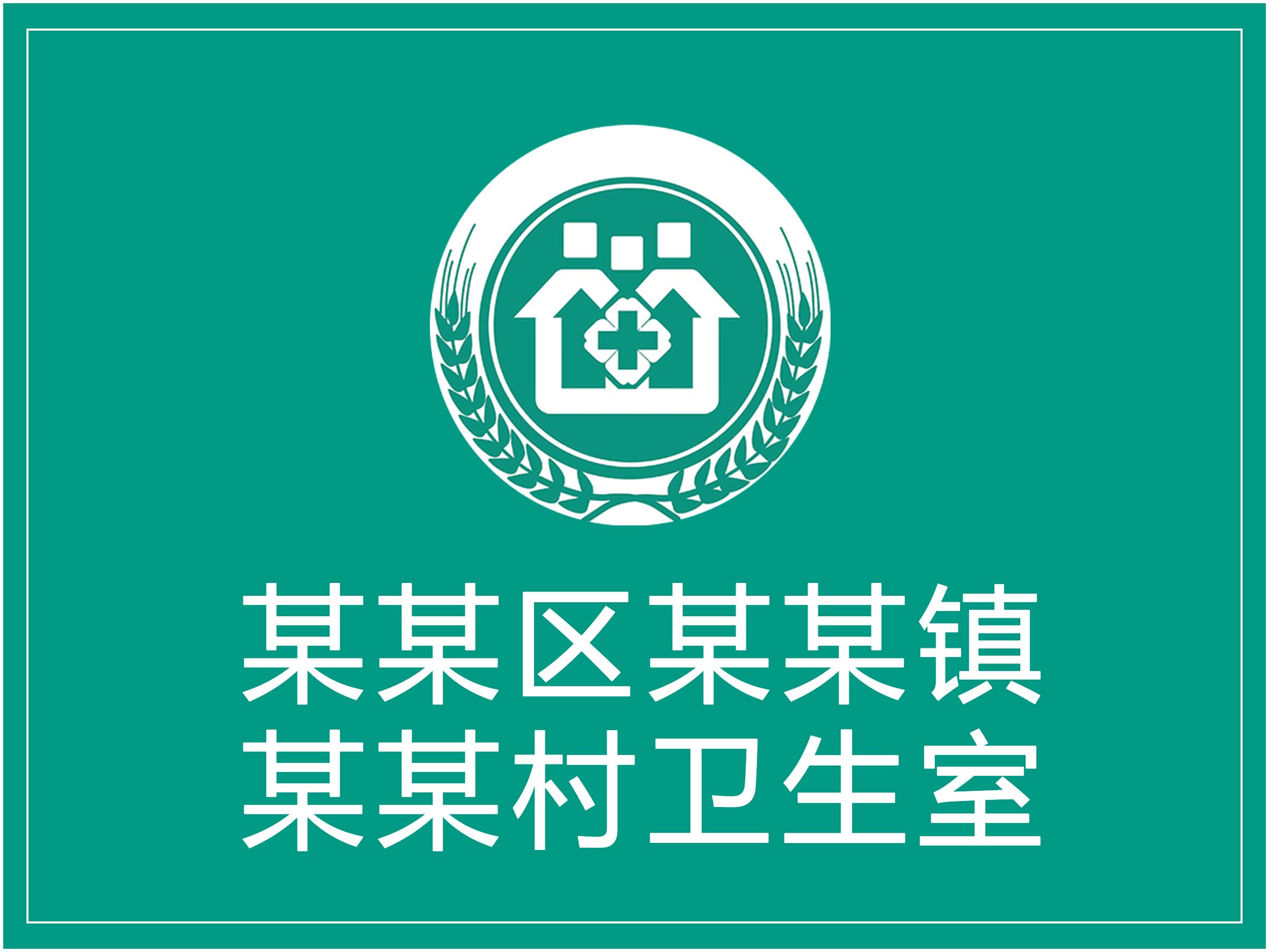 图6.门牌示意图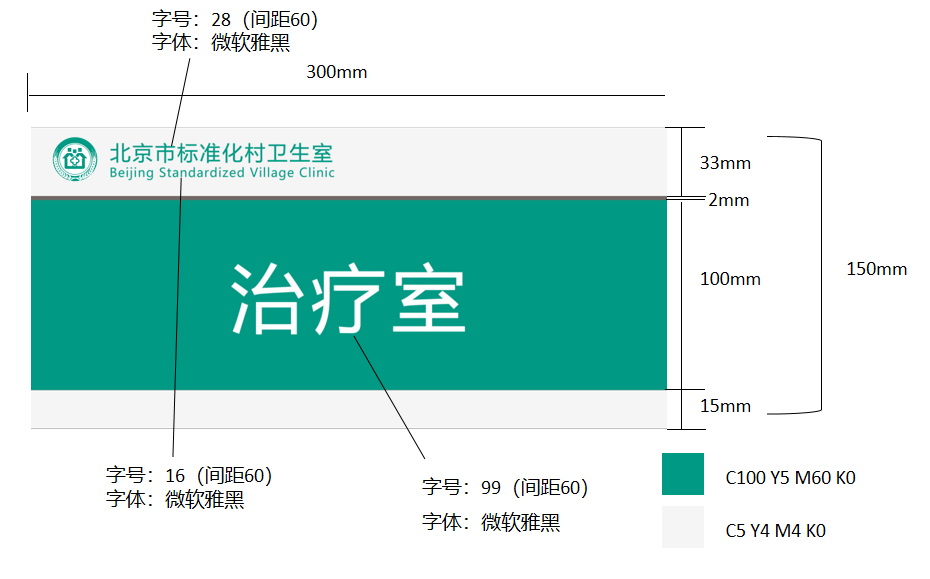 图7.诊室牌示意图